HPS-03 高精度剥纤钳 High precise Stripper特点结构紧凑，操作便利加热温度可调至 200 摄氏度采用精密导轨，保证剥除精度和一致性圆口剥除刀片，高强度剥除，剥口整齐提供各种规格光纤的订制刀片应用光纤激光器	海底光缆	光纤传感器石化光纤	医疗光纤	光模块以上这些领域的光纤器件，由于应用领域的特殊性， 对光纤的剥除质量要求非常高。光纤剥除的损伤会导致断纤/裂纹或者漏光。针对大功率光纤激光器领域，这样会带来严重的设备 故障，比如烧毁停机。针对海底光缆、石化光纤等领域，这些隐患严重时会 导致设备系统故障，停机，这样损失会无法估量。再 者，这些领域光缆的修复也不太容易，需要花费很大 的成本。针对核心网光模块，光纤剥除的损伤带来的潜在风险 也是非常大的，导致网络系统瘫痪。因此，我们必须在光纤器件模块制造的过程中，控制 好质量，这样才能保证光纤系统投入使用后的可靠 性。在整个制造工艺中，光纤的剥除尤其关键。HPS-03  高精度剥线钳是专门设计用来实现高强度剥纤的理 想解决方案。规格标准配置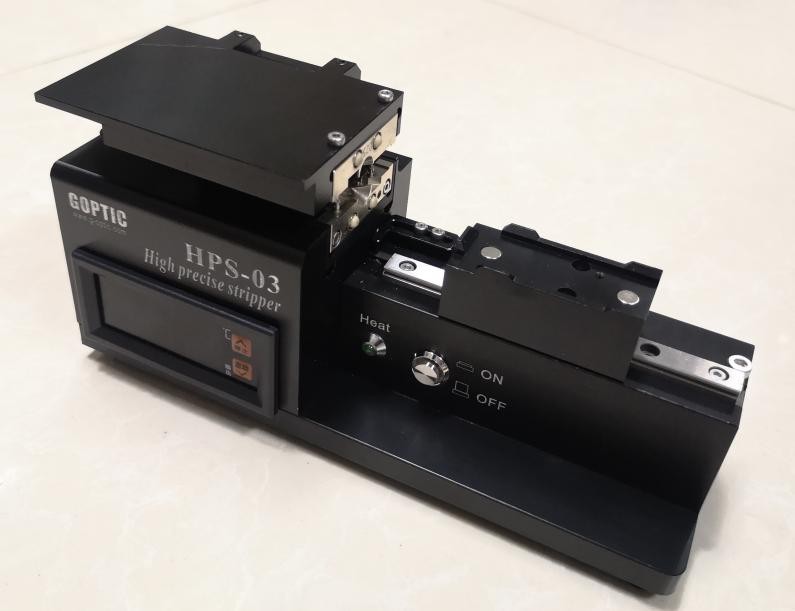 可选配置其他规格，请咨询我们。参数规格光纤夹具要求可根据要求定制（选配项目，支持藤仓 FH-100 系列夹具）适用光光纤类型包层直径 60um~1200um剥除的材质UV 固化的涂覆层剥除长度范围40mm（支持加长定制）加热范围最高可调 200 摄氏度尺寸（长 x 宽 x 高142 x 58 x 70 mm(订制加长除外)电源要求12VDC 2A 120-240VAC 50/60Hz名称型号数量HPS-03高精度剥线钳主机1 个ACDC-12适配器 12VDC 12.5A110-240VAC1 个HPSB-125剥除刀片，剥到 125um（已经安装在主机上）1 对名称型号数量HPSB-80剥除刀片，剥到 80um1 对HPSB-125剥除刀片，剥到 125um1 对HPSB-250剥除刀片，剥到 250um1 对HPSB-400剥除刀片，剥到 400um1 对HPSB-500剥除刀片，剥到 500um1 对